INDICAÇÃO Nº 5725/2017Sugere ao Poder Executivo Municipal que proceda a manutenção com urgência da boca de lobo bem como tubulação e limpeza de entulho na calçada na Rua Romário Franchi em frente ao numero 395 no Bairro Vila Linopolis.Excelentíssimo Senhor Prefeito Municipal, Nos termos do Art. 108 do Regimento Interno desta Casa de Leis, dirijo-me a Vossa Excelência para sugerir ao setor competente que proceda a manutenção com urgência da boca de lobo bem como tubulação e limpeza de entulho na calçada na Rua Romário Franchi em frente ao numero 395 no Bairro Vila Linopolis, neste município.Justificativa:Conforme reivindicação antiga de moradores desta rua e como mostra fotos anexas, este vereador pôde constatar a situação que se encontra, pode haver um possível problema de vazamento na ligação de esgoto do prédio em frente ao numero 395, pois o asfalto apresenta afundamento e piora a cada dia.Na calçada em frente a escola constantemente fica o acumulo de lixo e entulho que precisa ser coletado e isso não acontece, presença de baratas e ratos constantemente nas casas ainda mais havendo 2 bocas de lobo imensas do tipo grade exposta e que não apresenta defesa compatível com as bocas de lobo normais que são mais vedadas, inibindo o aparecimentos desses animais peçonhentos trazendo riscos a saúde dos moradores.                                                                                                                                                                                                                                                                                                                                                                                                                                                                                                                                                                                                                                                                      Plenário “Dr. Tancredo Neves”, em 16 de Janeiro de 2017.Cláudio Peressim- Vereador -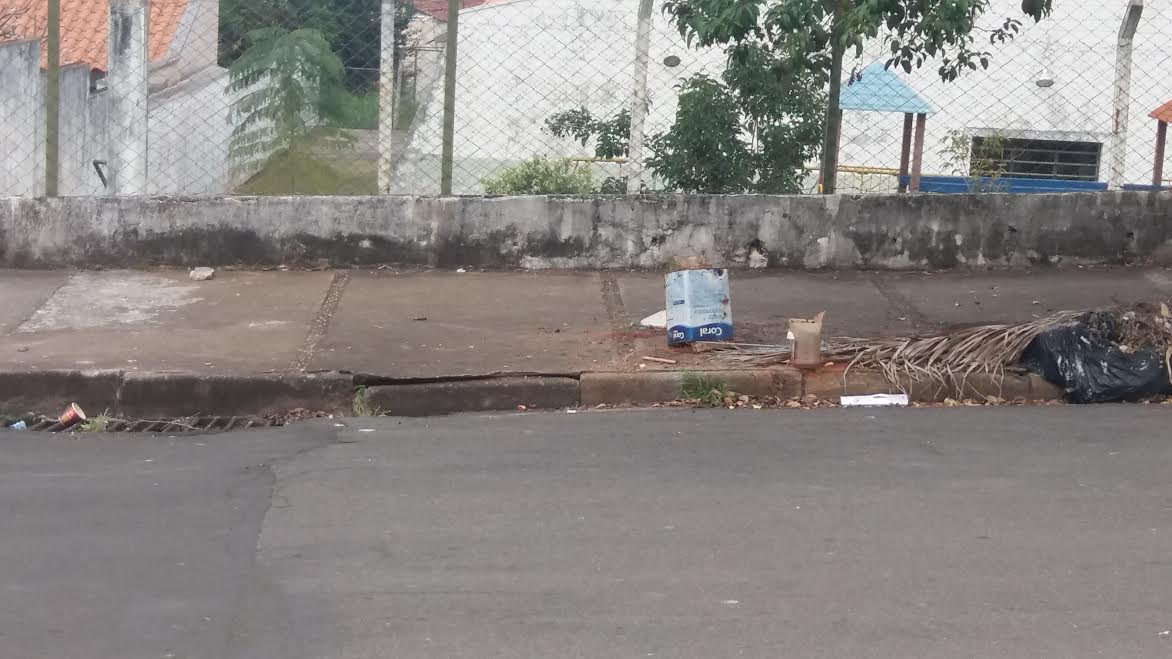 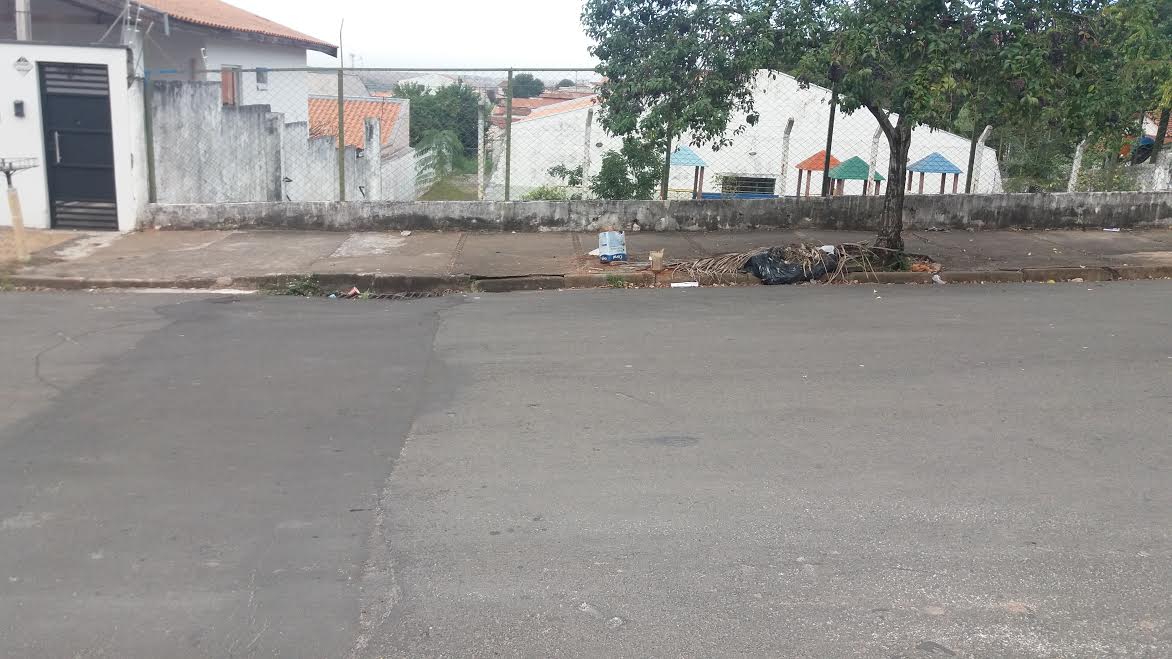 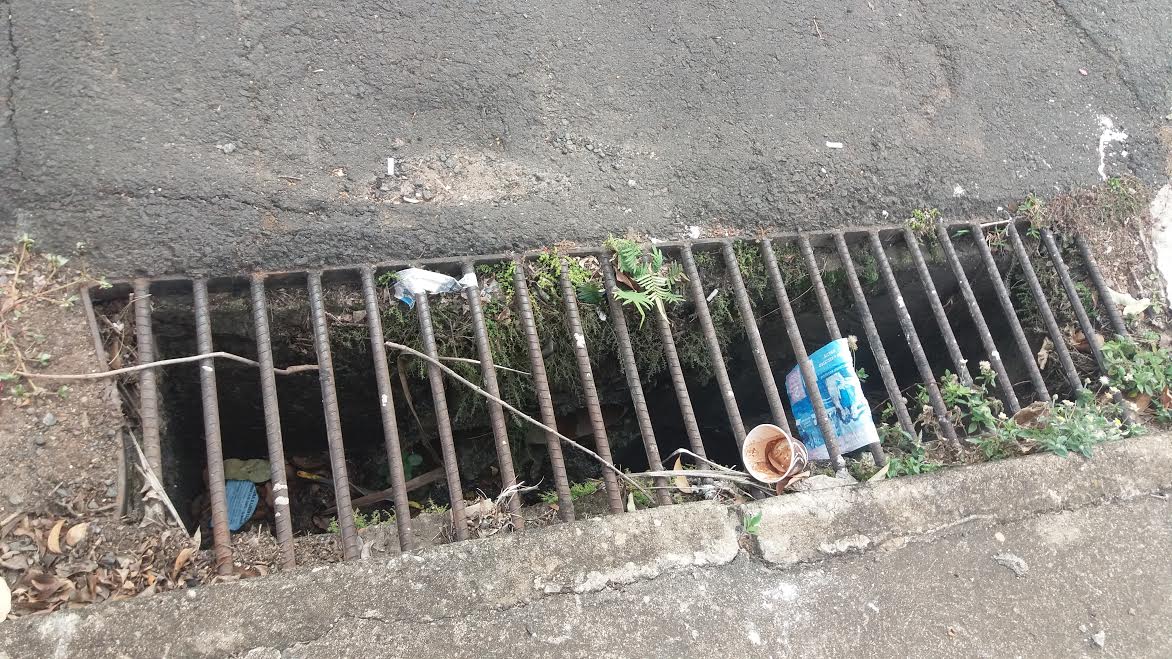 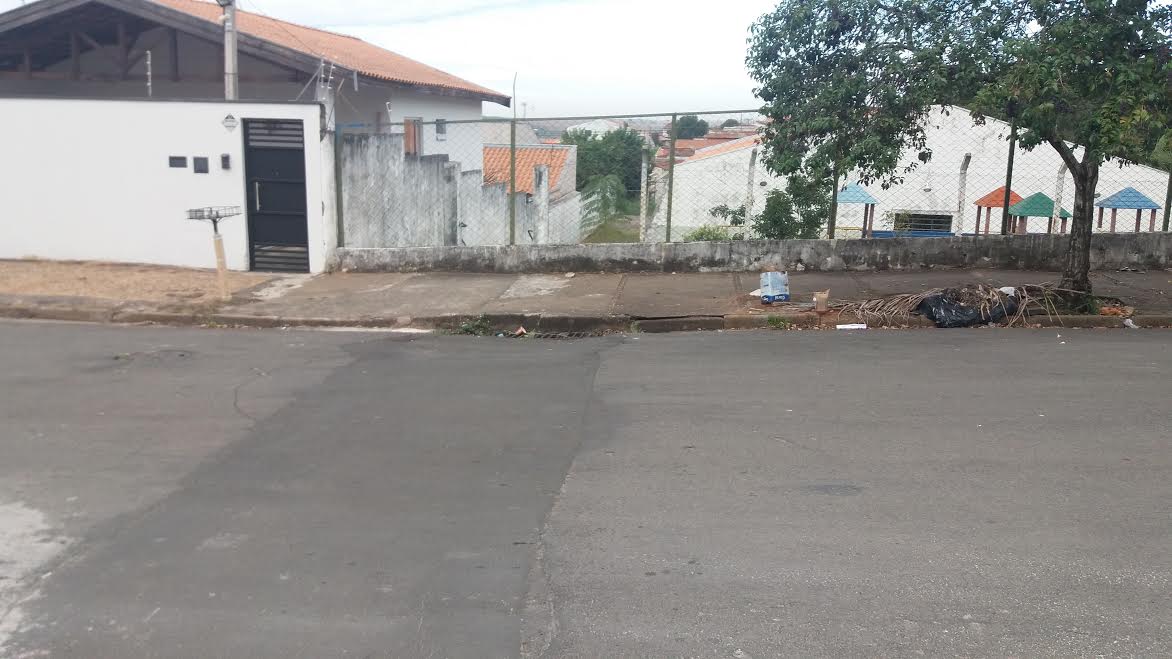 